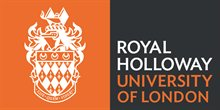 College Industrial Match Funded Studentship Scheme 2022/23Application formPlease complete sections, A, B and C below and return to alex.borrett@rhul.ac.uk (see appendix 1 for workflow) Section ASection B – Studentship detailsOverviewPlease complete the details below for each of the studentships. You may add further columns if required.* Please indicate whether the student will be based e.g. fully at the College, mostly at the College, 50/50 College / other organisation, mostly at the other organisation, or somewhere elseCostingsPlease contact Peter Palasz (Peter.Palasz@rhul.ac.uk) in Research and Innovation for support with completing the costings.  Please also refer to the costings guidance in appendix 2 at the end of this form.If there are multiple studentships with different funding arrangements, please copy the table and create one for each different arrangementSplit between external organisation(s) and the CollegePlease indicate below how much the College and the company will contribute towards each costIf there are multiple studentships with different funding arrangements, please copy the table and create one for each different arrangement* If the student will be based at the College, the other organisation must pay (its share of) the stipend, (its share of) the tuition fees, the Training and Travel, and the Research Expenses to the College. If the student will be based at the other organisation, the other organisation must pay (its share of) the stipend, (its share of) the tuition fees, and the Training and Travel to the College and has to give the College an assurance that it will make the Research Expenses available to the student.Section C – Additional InformationOn completion, please email the form to alex.borrett@rhul.ac.ukAppendix 1 – College Industrial Match Funded Studentship Scheme 2022/23As part of the College’s commitment to attracting increased funding from external sources, the College Industrial Match Funding Studentship Scheme 2022/23 is being launched*. This is an opportunity for existing external links with companies to be used to develop new funding opportunities for postgraduate researchers and to strengthen industrial partnerships. £400,000 of College funding has been ring-fenced to match fund studentship income secured from industrial funders. This represents around 50% of the funds normally committed to match fund students from different sources.Applications will be considered on a first come, first served basis.  There is no longer a deadline for applications.Eligibility criteria:The studentship must cover 4 years full time tuition fees and stipend (or part-time equivalent)The external funder must provide funding for at least 50% of the studentship Application processLead academic contacts Peter Palasz in Research and Innovation (Peter.Palasz@rhul.ac.uk) so that the costings can be completed:Lead academic then completes the College Industrial Match Funded Studentship Scheme 2022/23 application form and submits to Alex Borrett (alex.borrett@rhul.ac.uk), Doctoral School ManagerCosted applications will then be considered by the Dean of the Doctoral School (Ken Badcock) with the intention of a quick decision. He will take advice from the relevant School Director of PGR Education and the Director of Research as necessary.The Doctoral School will inform applicants of the decision and advise on the next steps.* Please note that this excludes studentships where these are already approved through a previous institutional agreement, for example, for a UKRI Doctoral Training Partnership (DTP) or CDT (Centre for Doctoral Training)Please note:If the details of the match-funding arrangement change in the time between this form being approved and the studentship agreement being finalised, then a revised form should be submitted for approval.If a student is not recruited, or the College co-funding is no longer required, it is important that you inform alex.borrett@rhul.ac.uk as soon as possible so that the funding can be released for another purpose.Appendix 2 – Costings guidanceWhen liaising with Research and Innovation about the costing, please ensure that the full costs of the studentship are considered. In particular:Tuition fees: These will depend on whether the student is a home, EU or an international student.  Please just indicate whether the fees are home, EU or international and R&I will be able to complete the costings on this basis.For your information, details of 2022/23 international fees can be found here.Stipend/maintenance:The standard UKRI stipend for 2021/22 is £17609 but the 2022/23 rate has not yet been announced by the UKRI.If the student is to receive the standard UKRI rate, please just write UKRI and R&I will be able to complete the costings on this basis.(and R&I can advise on the expected rates for future years).Training and Travel (historically often called RTSG or Student Support):This is the budget which can be used for a laptop, training courses, conference and associated travel. The College recommends a minimum of £1,000 per annum, Some departments have a policy that each student needs to be given an agreed amount of Training and Travel but the College otherwise acknowledges that the supervisor is best placed to estimate how much Training and Travel will be required.  Research Expenses (historically often called Bench Fees): This is the budget which is required to cover consumables, access to equipment, field trips, visits to the other organisation (or the College for students who are based at the other organisation) and associated travel. The College acknowledges that the supervisor is best placed to estimate how much Research Expenses will be required.Complete this form if:A company is providing funding for at least 50% of a 4 year full time (or part-time equivalent) studentship (tuition fees and stipend)* ANDthe studentship is due to start in 2022/23 ANDyou are requesting that the College funds the remaining part of the studentship.* Please note that this excludes studentships where these are already approved through a previous institutional agreement, for example, for a UKRI Doctoral Training Partnership (DTP) or CDT (Centre for Doctoral Training)Name of lead academic:Department:Date of request:Preferred start date for student:Please note that the student will not be able to start until the contract with the external organisation has been signed but it is useful to have a date to aim for.Name of external organisation(s) contributing to the studentship(s):Number of studentships:Research title:Outline of research proposal:Outline of research proposal:Studentship 1Studentship 2 (if required)Studentship 3(if required)Studentship start dateStudentship duration (months)Fees (Home, EU or Overseas)Mode (full  or part-time)Where will the PGR be based?*Studentship 1Tuition feeStipendTraining and travelResearch expensesTotalYear 1Year 2Year 3Year 4TotalStudentship 1% of tuition fees% of stipend% of training and travel**% of research expensesDuration – if not all yearsThe College will fund:The external organisation(s) will pay the following to the College*:The external organisation(s) will promise to provide the following to the student*:Please provide details here if the Training and Travel / Research Expenses are not being provided fully by the external organisation(s):Please add any further notes of explanation or justification for your request here. If the student will not be based at the College, please explain how co-funding the student will benefit the College and how the College supervisor will support the student: